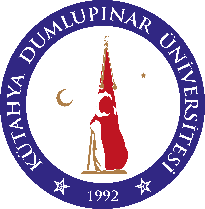 T.C.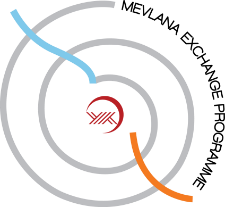 KÜTAHYA DUMLUPINAR ÜNİVERSİTESİ 2020-2021 Academic Year MEVLANA EXCHANGE PROGRAMMEACADEMIC STAFF APPLICATION FORMInformation on TravelApplicant:									Head of IROName/Surname:							Name/Surname:Date:									Date:Signature:								Signature:Ad, SoyadIdentity NumberAcademic TitleGenderDate and Place of BirthE-MailPhone NumberMobile Phone NumberName of the Home InstitutionCountryFaculty/Institute/SchoolDepartmentName of the Host InstitutionCountryDepartmentCourse of LevelDate of ArrivalDate of Departure